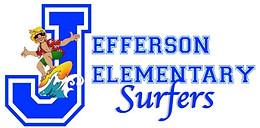 School Community Council (SCC) Minutes      					Date: Monday, August 21, 2023Time: 2:30-3:30Location: LibraryMembers Present:Garret, Zakahi, Principal			           Annie Ruby Garrett, ParentAngie Morrel, Certificated			           Chazden Lum-King, StudentKelly Sutcliffe, Certificated			           Alston Albarado, Community Carol Matsumoto, ClassifiedMeeting AgendaI. Call to Order	The meeting was called to order at 2:40 pm. Garret Zakahi was the facilitator. Kelly Sutcliffe was the notetaker. II. Introduction of Members	Returning SCC members include: G. Zakahi, V. Rose, A. Albarado, A. Ruby Garrett. New members for SY23-24 include: A. Morrell, K. Sutcliffe, C. Lum-King. We were fortunate to have all role groups represented and have a quorum. III. Ground Rules	Ground rules were reviewed and read by A. Izumoto and K. Fritz-Nick IV. Approval of Minutes from last meeting	The minutes from the last SCC meeting, May 22, 2022 were approved by A. Morrell and seconded by C. Matsumoto.V. New BusinessReviewed SCC Timelinefor SY 23-24:August - OctoberHeld our first SCC meetingDetermined chair/vice chair/secretaryDetermined monthly meetingsDetermined who will facilitate and be the note taker for each monthly meetingOctober - DecemberPrincipal to share data/information in regards to our JES Comprehensive Needs Assessments (CNA)Principal to share data/information in regards to our JES Salaried Financial PlansInput from SCC role groupsProcess SCC Waiver requestsUpcoming meetings:JAN-APR: Share Salaried Financial Plan and Academic Plan for SY 24-25.  Will get input from our JESCC.APR-MAY:Share final draft of our JES Academic Plan for SY24-25Updates from Role Groups:Admin: Open House on 8/17 was a Title 1 event. Vision and mission statements, playground rules, and updates on Maui families were shared with parents. Overall comments/ feeling from parents was that it was a successful event. Parents were happy to be back in person and see classrooms.Certificated: First 2 weeks of school, teachers are working on community building, getting to know students in a variety of ways. Students also taking their initial i-Ready Diagnostic and Panorama SEL (upcoming) assessments. Teachers have started divinginto curriculum such as Wonders, Stepping Stones, Prime Math, Science/ SS. Enrichment classes and articulation begin this week (week of 8/21 -8/25).Community: HTY Field trip for grades 3-5 students has been fully funded. This field trip is for grades 3-5. Hawaiian Studies classes are partnering with an artist to create artwork inspired by the white statue in front of JES.Classified: No updatesParents: Open house was great! Appreciated the time to meet teachers and see classrooms. One concern: a parent is pulling right up to the curb near the bus stop in back of campus. May need a reminder for the safety of the students.Students: No updateOther updates:First Kona Ice was a success! 25% of proceeds go to JES. We made about $250 in profit which will go towards our school's color run.Meeting Pros/ Cons:       Pros: Had a complete quorum. Finished a bit early.        Cons: New members may need help/ guidance with agenda and meeting protocol.Next Meeting: 9/25/23, 2:30-3:30 in JES LibraryMeeting adjourned: 3:24 pm.